Wire Self-portrait Sculptures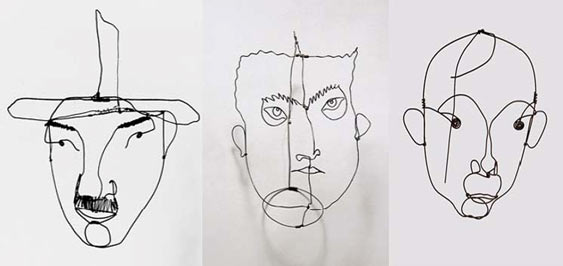 Project Requirements:You will be constructing an Alexander Calder inspired wire sculpture.  This will be a self-portrait assignment.  You will need to use a photograph of yourself to model your sculpture from.  You will start by practicing contour line drawing.  This will help you define the shape of your sculpture.  Using a variety of lines, construct your sculpture using the finalized contour line drawing as a guide.  Wire Self-portrait Sculpture RubricStudent Evaluation (Circle one)Teacher EvaluationMeets Requirements:Student successfully created a sculpture using contour lineSculpture is representative of the artist that created itA variety of line was used (twisted, zig zag, coiled, etc.)Needs Work …... Strong1     2     3     4     5Creativity:/50Pieces of wire used (circle one):The goal is to have one continuous line.  The fewer cuts you make the better. pieces used   |   4-6 pieces used    |   7-10+ pieces usedPieces of wire:/10Level of effort/attitude:Worked hard every class and used tools/materials correctlyFocused on work and good craftsmanshipProject is turned in on timeNeeds Work …... Strong1     2     3     4     5Effort/attitude:/50Craftsmanship:Evidence of hard work and quality of skill is apparentProblem solving was demonstrated in manipulating the wire to represent a photographWire is successfully secured, form is stable and isn’t falling apartNeeds Work …... Strong1     2     3     4     5Craftsmanship:/50Final Teacher Evaluation:Final Grade:                      /160 PointsFinal Teacher Evaluation:Final Grade:                      /160 PointsFinal Teacher Evaluation:Final Grade:                      /160 Points